12.12.2022Школьный б-р, уборка снега и наледи на остановках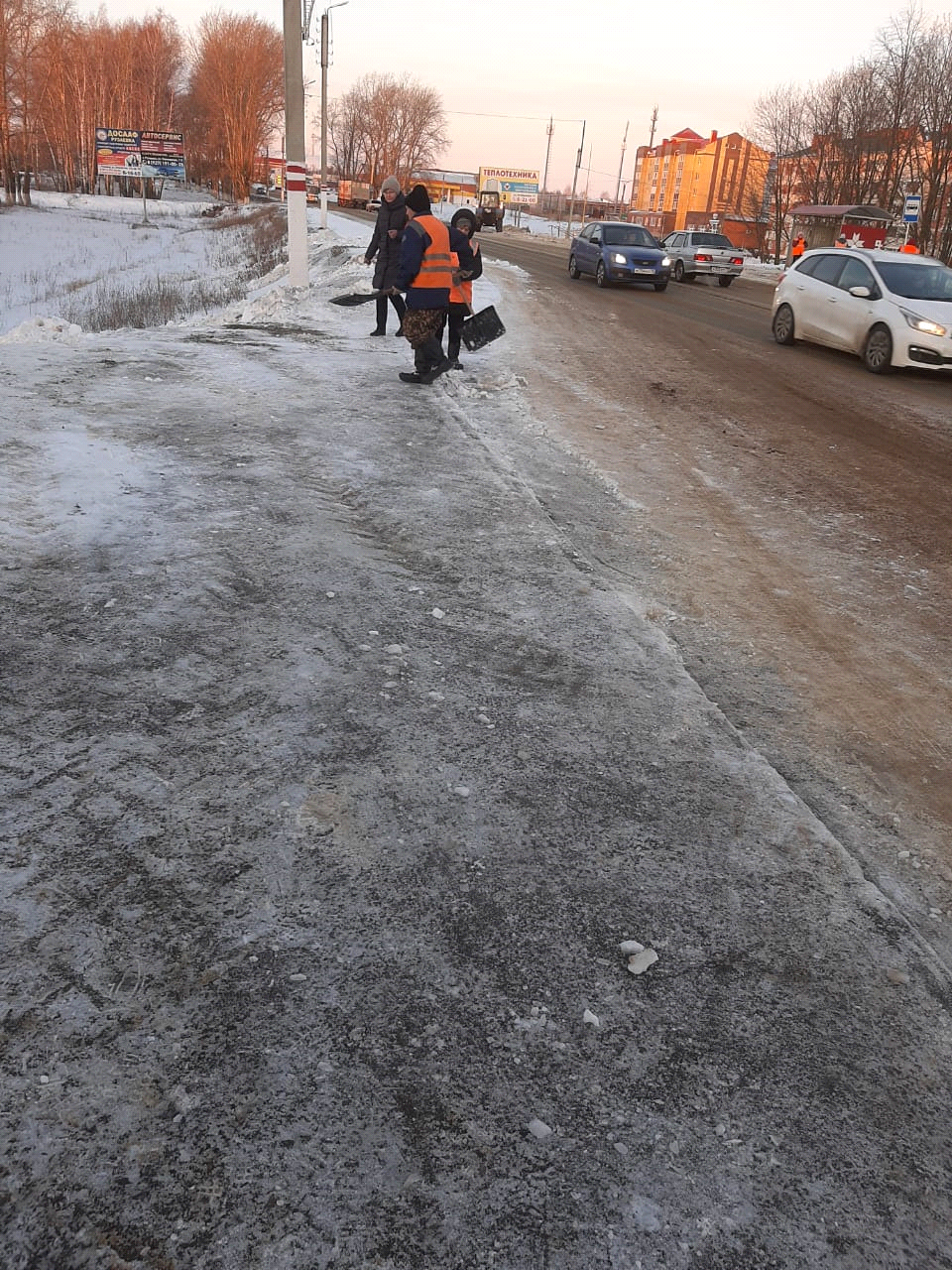 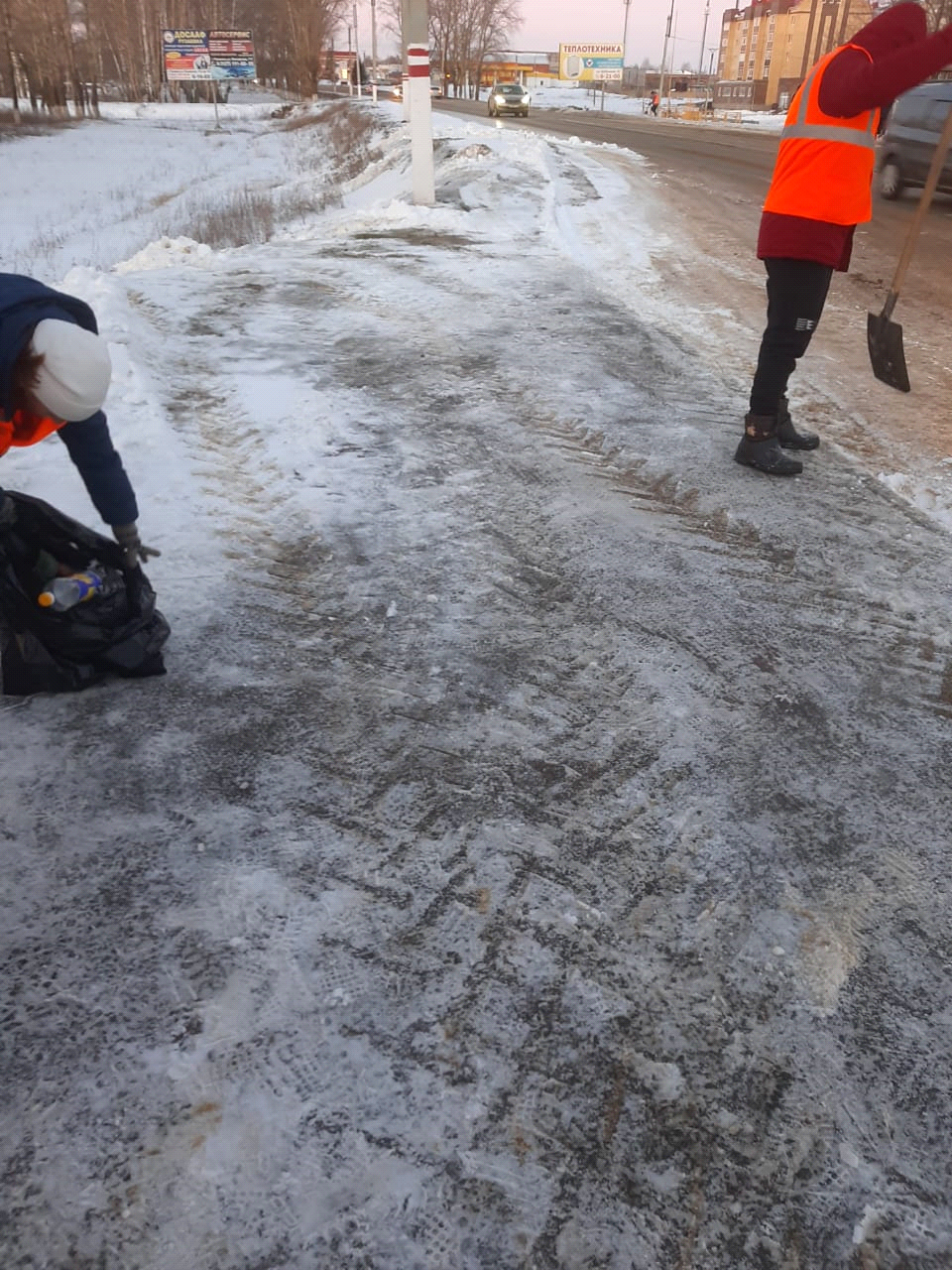 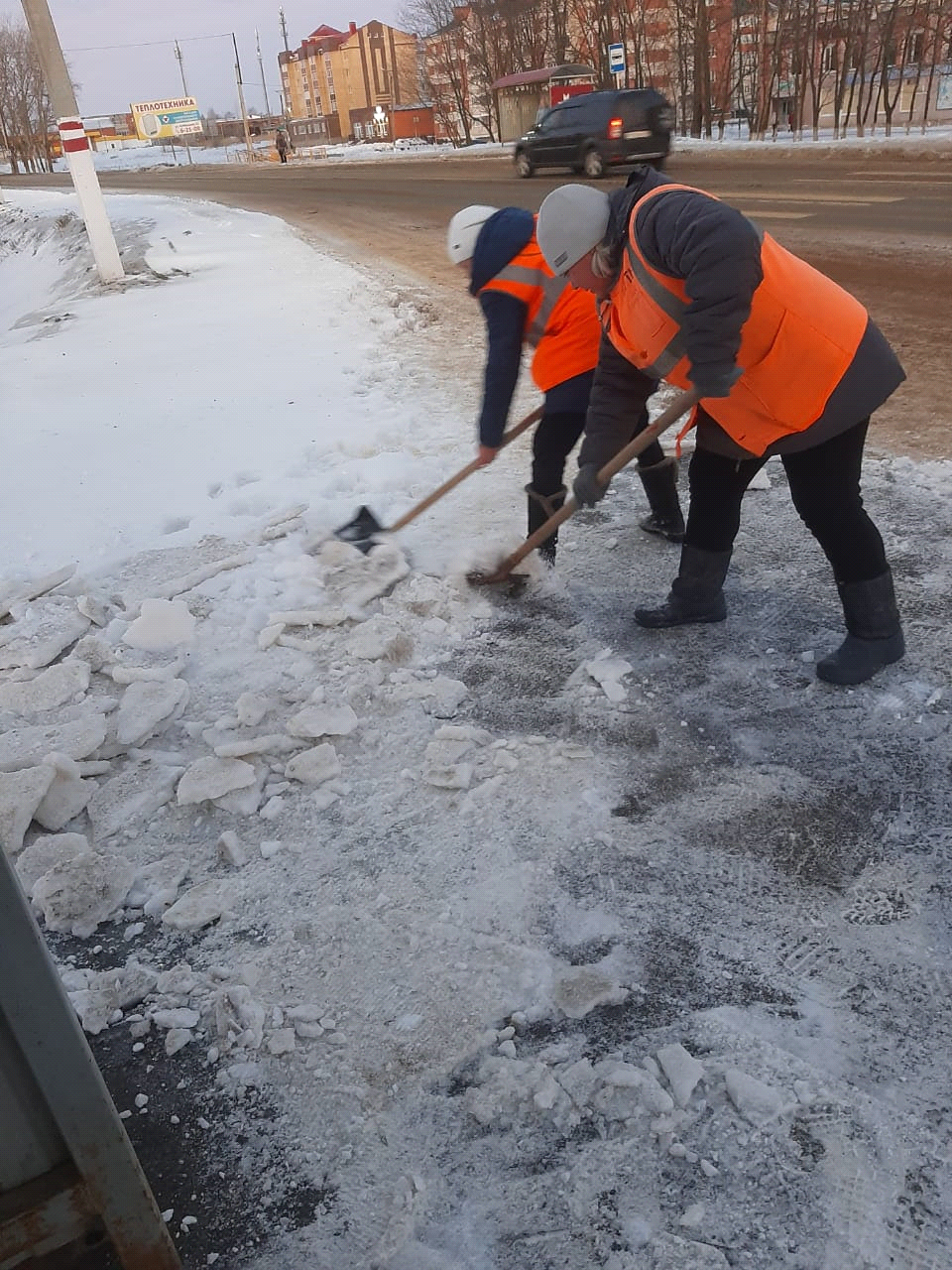 